De troon: Stoel voor een vorst, koning.Het monogram: De beginletters van een naam, die sierlijk, vaak gevlochten door elkaar heen geschreven worden.De zetel: Stoel, troon.De primeur: Eerste keer dat iets wordt verteld of gedaan.Stileren/gestileerd: Iets in een mooie vorm brengen.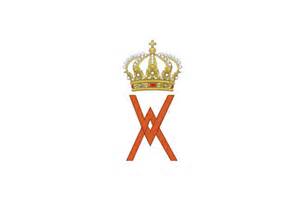 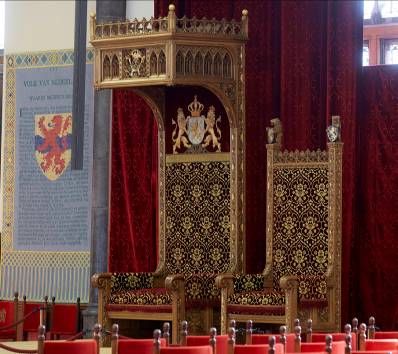 